Springfield School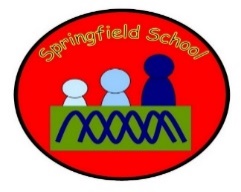 Take the objectives for the LO stickers from this section Progression of Learning Blackbirds Class Medium Term Planning for Music 1Topic: The Great Fire of London Lesson 1 ‘link it’ Ourselves – Exploring Sounds Creating and responding to vocal sounds and body percussion. Music express – Year 2 lesson 1 Use vocal sounds and body percussion to express feelings Lesson 2 ‘learn it’ Ourselves – Exploring Sounds Developing the use of vocal sounds to express feelings.Exploring expression in a conversation without words.  Notating pitch, shape and duration using line graphics. Music express Year 2 – lesson 2 Adding vocal sounds and body percussion to music Lesson 3 ‘check it’Ourselves – Exploring Sounds Understanding how mood can be expressed using the voice. Understanding he structure of call and response songs. Developing an expressive song performance with voices and instruments. Music express Year 2 – lesson 3 Adding body percussion and instruments to music Lesson 5 ‘link it’Toys – Beat Keep a steady beat at different speeds. Marking beats within a 4 beat metre. Music express – Year 2 lesson 1Marching toys to find beats Lesson 6 ‘learn it’Toys – Beat   Developing a sense of a steady beat through chant actions and instruments. Marking beats within a 4 beat metre. Music express Year 2 – lesson 2Using toys to demonstrate beats Lesson 7 ‘check it’ Toys – Beat Performing a steady beat.Changing tempo. Responding to images  Music express Year 2 – lesson 3Matching scooters to tempo – drawing images Substantive Knowledge  (Content)Disciplinary Knowledge  (Skills) Pupils should be taught to: • use their voices expressively and creatively by singing songs and speaking chants and rhymes; • play tuned and untuned instruments musically; • listen with concentration and understanding to a range of high-quality live and recorded music; • experiment with, create, select and combine sounds using the inter-related dimensions of music.Make and combine sounds using the inter-related dimensions of music.Use their voices expressively and creatively by singing songs and speaking chants and rhymes. Create a sequence of long and short sounds.Recognise and explore how sounds can be combined and used expressively.Choose, order and combine sound to create an intended effect. ‘Link It’ ‘Learn It’‘Check It’ ‘Show It’‘Know It’Previous learning of pupils Knowledge of self and feelings Skills in listening and responding  Activities provided during lesson Resources Using Music Express Explore self and feelingsExplore sound in relation to feelings Explore beat an tempo Independent activities linked to lesson Resources PPTs Books  Play instruments Create sounds Demonstrate steady beat and vary tempo in response.  How will the pupils share knowledge during or end of lessonExplore and discuss photographs of lessonsShare and compare work through performance  Retrieve or generalization of learning after lesson  Listen to beats and tempo in other music Discuss feelings of different pieces of  music 